Упражнения для детей при плоскостопии: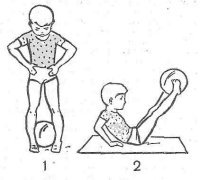 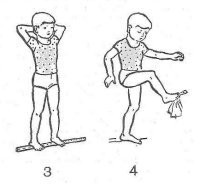  1 — зажав мячик между ногами, медленно идти, стараясь не уронить его;               3 — положить на под палку и пройти по ней боком, заложив руки зa голову;              2 — сидя на полу, упереться руками в пол и стараться как можно выше,                   4 — поднять пальцами ног с пола носовой платок;             поднять ногами мяч; 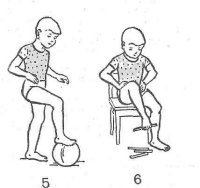 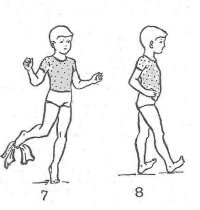  5 — вращать на полу мяч ногой;                                                                                         7 — подскоки на одной ноге, на цыпочках; в пальцах другой ноги зажат платок;  6 — сидя на стуле, брать пальцами ног разбросанные по полу карандаши;         8 — ходьба попеременно на носках и пятках. 